Publications and meetings	Appendix A reports the list of peer reviewed publications.APPENDIX APublications on peer-reviewed international journals1) Milani M., Pucillo F.P., Ballerini M., Camatini M., Gualtieri M., Martino S.First evidence of tire debris characterization at the nanoscale by focused ion beamMater Characterization 52 (4-5), (2004)  283-288.2) Gualtieri M., Rigamonti L., Galeotti V., Camatini M.Toxicity of tire debris extracts on human lung cell line A549 Toxicology in Vitro 19(7), (2005) 1001-1008.3) Gualtieri M., Andrioletti M., Mantecca P., Vismara C., Camatini M.Impact of tire debris on in vitro and in vivo systems.Particles and Fiber Toxicology, (2005) 2:1.4) Gualtieri M., Andrioletti M., Vismara C., Milani M.,Camatini M.Toxicity of tire debris leachates.Environment International 31 (2005), 723-730.5) Mantecca P., Gualtieri M., Vismara C., Andrioletti M., Bacchetta R., Vailati G., Camatini M.Tire debris organic extract affects Xenopus laevis developmentEnvironment International 33 (2007) 642–648.6) Beretta E., Gualtieri M., Botto L., Palestini P., Miserocchi G., Camatini M.Organic extract of tire debris causes localized damage in the plasma membrane of human lung epithelial cells. Toxicology Letters 173 (2007) 191–200.7) Gualtieri M., Mantecca P., Cetta F., Camatini M.Organic compounds in tire particle induce reactive oxygen species and heat-shock proteins in the human alveolar cell line A549Environment International 34 (2008) 437–442.8) Gualtieri M, Mantecca P, Corvaja V, Longhin E, Perrone MG, Bolzacchini E, Camatini M.Winter fine particulate matter from Milan induces morphological and functional alterations in human pulmonary epithelial cells (A549).Toxicol Lett. 188(1): (2009) 52-62.9) Mantecca P, Sancini G, Moschini E, Farina F, Gualtieri M, Rohr A, Miserocchi G, Palestini P, Camatini M. Lung toxicity induced by intratracheal instillation of size-fractionated tire particles.Toxicol Lett. 189(3): (2009) 206-14.10) Gualtieri M., Øvrevik J., Holme JA., Perrone M.G., Bolzacchini E., Schwarze P E., Camatini M. Differences in cytotoxicity versus pro-inflammatory potency of different PM fractions in human epithelial lung cells.Toxicology in Vitro 24 (2010) 29–3911) Perrone MG, Gualtieri M, Ferrero L, Lo Porto C, Udisti R, Bolzacchini E, Camatini M.. Seasonal variations in chemical composition and in vitro biological effects of fine PM from Milan Chemosphere, , 78(11) (2010) 1368-77. 12) Mantecca P, Farina F, Moschini E, Gallinotti D, Gualtieri M, Rohr A, Sancini G, Palestini P, Camatini M. Comparative acute lung inflammation induced by atmospheric PM and size-fractionated tire particles. Toxicol Lett. 198 (2010) 244–25413) Gualtieri M., Franzetti A., Mantecca P., Longhin E., Bestetti G., Bolzacchini E., Camatini M. In vitro effects of chemical and microbiological characterized Milan particulate matter.Procedia Environmental Sciences 4, (2011) 192–197. 14) Gualtieri M., Øvrevik J., Mollerup S., Asare N., Longhin E., Dahlman H.J., Camatini M., Holme J.A.Airborne urban particles (Milan winter-PM2.5) cause mitotic arrest and cell death: Effects on DNA, mitochondria, AhR binding and spindle organization. Mutation Research/Fundamental and Molecular Mechanisms of Mutagenesis 713, (2011) 18 – 31. 15) Camatini M., Corvaja V., Mantecca P., Gualtieri M.PM10-biogenic fraction drives the seasonal variation of pro-inflammatory response in A549 cells. Environmental Toxicology 27, (2012) 63 – 73.16) Gualtieri M., Longhin E., Mattioli M., Mantecca P., Tinaglia V., Mangano E., Proverbio MC., Bestetti G., Camatini M., Battaglia C.Gene expression profiling of A549 cells exposed to Milan PM2.5. Toxicology Letters 209 (2), (2012) 136 – 145.17) Sironi L., Freddi S., Caccia M., Pozzi P, Rossetti L, Pallavicini P., Donà A., Cabrini E, Gualtieri M., Rivolta I, Panariti A., D’Alfonso L., Collini M., Chirico G. Gold Branched Nanoparticles for Cellular TreatmentsJ. Phys. Chem. C (2012), 116, 18407−1841818) Sandberg WJ., Låg M., Holme JA., Friede B., Gualtieri M., Kruszewski M., Schwarze PE., Skuland T., Refsnes M. Comparison of non-crystalline silica nanoparticles in IL-1ß release from macrophages.Particle and Fibre Toxicology (2012), 9:3219) Mantecca P., Gualtieri M., Longhin E., Bestetti G., Palestini P., Bolzacchini E., Camatini M. Adverse biological effects of milan urban pm looking for suitable molecular markers of exposureChemical Industry & Chemical Engineering Quarterly 18 (4) (2012) 635−641.20) Gualtieri M., Skuland T., Iversen TG, Låg M., Schwarze P., Bilanicova D., Pojana G,. Refsnes M.Importance of agglomeration state and exposure conditions for uptake and pro-inflammatory responses to amorphous silica nanoparticles in bronchial epithelial cells. Nanotoxicology, 6(7), (2012) 700–712;21) Bengalli R, Mantecca P, Camatini M, Gualtieri M Effect of nanoparticles and enviromental particles on a cocolture model of the air-blood barrierBioMed Research International, Volume 2013, Article ID 801214, http://dx.doi.org/10.1155/201.3/80121422) Bengalli R, Molteni E, Longhin E, Refsnes M, Camatini M, Gualtieri M.Release of IL-1β Triggered by Milan Summer PM10: Molecular Pathways Involved in the Cytokine Release, BioMed Research International Volume 2013 (2013), Article ID 158093 http://dx.doi.org/10.1155/2013/15809323) Longhin E, Pezzolato E, Mantecca P, Holme JA, Franzetti A, Camatini M, Gualtieri M Season linked responses to fine and quasi-ultrafine Milan PM in cultured cells.Toxicology in Vitro 27 (2013) 551-559, doi: http://dx.doi.org/10.1016/j.tiv.2012.10.018.24) Perrone M.G., Gualtieri M., Consonni V., Ferrero L., Sangiorgi G., Longhin E., Ballabio D., Bolzacchini E., Camatini M.Particle size, chemical composition, seasons of the year and urban, rural or remote site origins as determinants of biological effects of particulate matter on pulmonary cells.Environmental Pollution 176 (2013) 215 – 22725) Moschini E., Gualtieri M., Colombo M., Fascio U., Camatini M., Mantecca P.The modality of cell–particle interactions drives the toxicityof nanosized CuO and TiO2in human alveolar epithelial cells. Toxicology Letters 222 (2013) 102– 11626) Longhin E., Holme J.A., Gutzkow K. B., Arlt V.M., Kucab J.E., Camatini M., Gualtieri M.Cell cycle alterations induced by urban PM2.5 in bronchial epithelial cells: characterization of the process and possible mechanisms involvedParticle and Fibre Toxicology 2013, 10:6327) Capasso L., Camatini M., Gualtieri M. Nickel oxide nanoparticles induce inflammation and genotoxic effect in lung epithelial cells.Toxicology Letters 226 (2014) 28–3428) Gualtieri M., Capasso L., D’Anna A., Camatini M.Organic nanoparticles from different fuel blends: in vitro toxicity and inflammatory potentialJournal of Applied Toxicology, 34 (2014), 1247–125529) Ciriello F., Gualtieri M., Longhin E., Ruffo R., Camatini M., Parenti P.A new method and tool for detection and quantification of PM oxidative potentialEnvironmental Science and Pollution Research, 2015 DOI 10.1007/s11356-015-4551-230) Capasso L., Longhin E.,  Caloni F., Camatini M., Gualtieri M. Synergistic inflammatory effect of PM10 with mycotoxin deoxynivalenol on human lung epithelial cells. Toxicon 104 (2015) 65-7231) Longhin E.,  Capasso L., Battaglia C., Proverbio MC., Cosentino C., Cifola I., Mangano E., Camatini M., Gualtieri M. Integrative transcriptomic and protein analysis of human bronchialBEAS-2B exposed to seasonal urban particulate matterEnvironmental Pollution, 209 (2016) 87-9832) Lucotti A., Catelani T., Ciriello F., Gualtieri M., Parenti P., Camatini M., Zerbi G. Resonant Raman-based cytochrome C biosensor as a tool for evaluating the oxidative properties of the diesel exhaust particulate matter. J. Raman Spectrosc. (2016) DOI 10.1002/jrs.490533) Longhin E., Gualtieri M., Capasso L., Bengalli R., Mollerup S., Holme AJ., Ovrevik J., Casadei S., Di Benedetto C., Parenti P., Camatini M. Physico-chemical properties and biological effects of diesel and biomass particles. Environmental Pollution 215 (2016) 366-37534) Landkocz Y., Ledoux F., André V., Cazier F., Genevray P., Dewaele D., Martin P.J., Lepers C., Verdin A., Courcot L., Boushina S., Sichel F., Gualtieri M., Shirali P., Courcot D., Billet S. Fine and ultrafine atmospheric particulate matter at a multi-influenced urban site: Physicochemical characterization, mutagenicity and cytotoxicity. Environmental Pollution 221 (2017) 130 – 140.Publications on peer-reviewed national journals1) Zerbi G., Ferruggiari A., Fustella G., Tommasini M., Mantecca p., Gualtieri M., Cetta F., Camatini M. Preliminary observation on the interactions between fine atmospheric particulate matter (PM2.5) and human alveolar epithelial cells (A549). Chemical Engineering Transaction 16, 387 – 94, 2008.2) Gualtieri M., Mantecca P., Corvaja V., Bolzacchini E., Fustella G., Zerbi g., Camatini M. Fine PM and health: in vitro results. Chemical Engineering Transaction 16, 411 – 18, 2008.3) Zerbi G., Cetta F., Bottani C., Ferrugiari A., Tommasini M., Mantecca P., Dhamo A., Gualtieri M., Camatini M.Host-particle interactions in the pathogenesis of health injury from air pollution: Use of Raman Scattering Spectroscopy in the analysis of the mutual relationships between PM and cell membranes.GIMT - Giornale Italiano delle Malattie del Torace 63, Issue 6, 2009, 431-437.3) Camatini M., Gualtieri M., Mantecca P. Particles and health: state of the research.Chemical Engineering Transaction 22, 1 – 14, 2010. DOI 10.3303/CET10220014) Longhin E., Pezzolato E., Mantecca P., Bolzacchini E., Camatini M. Biological effects of Milan PM: the role of particles dimension and season of sampling. Chemical Engineering Transaction 22, 23 – 28, 2010. DOI 10.3303/CET10220035) Moschini E., Gualtieri M., Gallinotti D., Pezzolato E., Fascio U., Camatini M., Mantecca P. Metal oxide nanoparticles induce cytotoxic effects on human lung epithelial cells A549Chemical Engineering Transaction 22, 29 – 34, 2010. DOI 10.3303/CET10220046) Magatti G., Bellantoni C., Cavallotti M., Benocci R., Gualtieri M., Camatini M.Energy consumption analysis and carbon footprint of a building of the University of Milano-Bicocca: starting point for a sustainability reportEnergia, Ambiente e Innovazione 3-4/2013 7) Stoppiello, G., Palma, V., Hugony, F., Meloni, E., Gualtieri, M.Catalytic wall flow filters for the reduction of biomass boilers emissions Chemical Engineering Transactions Volume 37, 2014, Pages 19-24Chapter in books1) Camatini M. and Gualtieri M. “The cytoskeleton and cell movement” in “The cell: a molecular approach, III“ ed. 2004, Cooper and R.E. Hausman.Piccin editore, 435-483.2) Camatini M., Gualtieri M., Mantecca P. “Gli aspetti tossicologici in-vitro e in-vivo” in “Particelle in Atmosfera Conosciamole Meglio” Ed. Villaggio Globale 2010.3) Camatini M., Gualtieri M., Sancini G. Impact of the Airborne Particulate Matter onthe Human HealthNovember 2016 DOI: 10.1002/9783527336449.ch10In book: Atmospheric Aerosols: Life Cycles and Effects on Air Quality and Climate, pp.597-6434) Gualtieri M., Ledoux F., Verdin A., Billet S., Martin P., Courcot D. Particulate Matter Physico-Chemical Characterization and in vitro Toxicological Effects. In Airborne Particles: Origin, Emissions and Health Impacts, Chapter: 12, Publisher: Nova Science Publisher, Editors: Dr. Prashant Kumar. 2017PatentMethod and device for the detection and rapid quantification of atmospheric particulates in a sample and/or of the oxidative powerPatent cooperation treaty application, april 2014PARENTI, Paolo ; CIRIELLO, Francesco ; GUALTIERI, Maurizio ; RUFFO, Riccardo ; CAMATINI, Marina, CarlaPERSONAL INFORMATIONMaurizio Gualtieri Via San Martino, 20, 20019 Settimo Milanese (MI) (Italy) 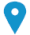 +39 3382797357    +39 3491557762    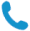 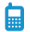 maurizio.gualtieri@enea.it 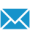 https://www.researchgate.net/profile/Maurizio_GualtieriWORK EXPERIENCE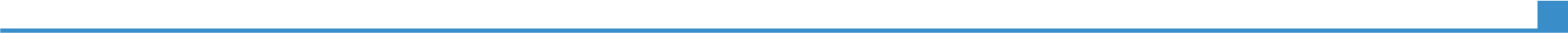 1 September 2016 – PresentResearcher1 September 2016 – PresentENEA - Italian National agency for new technologies, Energy and sustainable economic development, Rome (Italy)  SSPT-MET-INAT (Bologna, IT)Chemical characterization of air pollution by state of the art sampling approaches and off-line analyses and by high temporal resolution monitors for organic species and ions. Evaluation of the potential impacts of airborne pollutants on human health and environment. 1 September 2015 – 31 August  2016Professor in Toxicology1 September 2015 – 31 August  2016University of Littoral Côte D'Oplale (ULCO) - Unit of Chemistry and Interaction with living organisms.Head of the Laboratory of Chemistry and Toxicology of atmospheric emissionsEvaluation in in vitro models of the effects of indoor or outdoor air pollutants (particulate matter, PM2.5, UFP and VOCs); inflammation, genotoxicity mRNA and epigenetic modification of exposed cells.  17 December 2012 – 31 August  2015Researcher17 December 2012 – 31 August  2015ENEA - Italian National agency for new technologies, Energy and sustainable economic development, Rome (Italy) Evaluation of the sustainability of biomass fired heaters and evaluation of particulate and gaseous emissions from biomass-fired boilers. Development of technologies for the particulate and gaseous emission abatement. Assessment of the sustainability energy/heat chain. 01 February 2012 – 16 December 2012Post-doc01 February 2012 – 16 December 2012University of Milano-Bicocca, Milan (Italy) 01 February 2012 – 16 December 2012Research activities, project title “Human co-culture: in vitro blood air barrier preparation in biosafety level 2 lab and analysis of UFP and NPs”. Analysis of the biological impacts of environmental ultrafine particles (UFP) and of engineered nanoparticles (NP) on human lung cell lines.10 January 2011 – 09 January 2012High expertise Technician10 January 2011 – 09 January 2012University of Milano-Bicocca, Milan (Italy) 10 January 2011 – 09 January 2012Supervision of the technical activities and support to the research of the bio-safety level 2 cell laboratory. Cell line cultures maintenance and treatment. Biochemical assays and immunocytochemistry analyses.01 January 2010 – 31 December 2010Post-doc01 January 2010 – 31 December 2010University of Milano-Bicocca, Milan (Italy) 01 January 2010 – 31 December 2010Research activities, project title “Molecular markers of damage in A549 cell line exposed to particulate matter”. Sampling of environmental particulate matter and evaluation of its biological effects of human lung epithelial cell lines.Assistant Professor 07 January 2009 – 31 December 2009Post-doc07 January 2009 – 31 December 2009Norwegian Institute of Public Health, Division of Environmental Medicine, Dept. of Air Pollution and Noise, Oslo (Norway) 07 January 2009 – 31 December 2009Research activity in Cell Biology and Nanotoxicology. Research project title “Nano-sized versus larger particles: Does extremely small size introduce unique mechanisms for particle-induced toxicity?”.  Setup of exposure condition to nanoparticles, evaluation of early marker of response (qPCR) and pro-inflammatory potential.01 January 2006 – 31 December 2008Post-doc01 January 2006 – 31 December 2008University of Milano-Bicocca, Milan (Italy) 01 January 2006 – 31 December 2008Research activities, project title “Molecular markers of damage in A549 cell line exposed to particulate matter”. Sampling of environmental particulate matter and evaluation of its biological effects of human lung epithelial cell lines.Assistant Professor EDUCATION AND TRAINING01 November 2002 – 31 October 2005Ph.D. in Environmental Sciences01 November 2002 – 31 October 2005University of Milano-Bicocca, Milan (Italy) University of Milano-Bicocca, Milan (Italy) 01 November 2002 – 31 October 2005Research project title "Evaluation of cell damage in pulmonary cell lines exposed to particulate matter" (Cell biology, biochemistry, transmission electron microscopy, environmental safety)Research project title "Evaluation of cell damage in pulmonary cell lines exposed to particulate matter" (Cell biology, biochemistry, transmission electron microscopy, environmental safety)01 October 1997 – 12 March 2002Master degree in Environmental Sciences01 October 1997 – 12 March 2002University of Milano-Bicocca, Milan (Italy) University of Milano-Bicocca, Milan (Italy) 01 October 1997 – 12 March 2002English, Physic, Inorganic and Organic Chemistry, Biology, Applied Ecology.
Dissertation thesis “Characterization of tire debris components with potential impact on human health”.English, Physic, Inorganic and Organic Chemistry, Biology, Applied Ecology.
Dissertation thesis “Characterization of tire debris components with potential impact on human health”.PERSONAL SKILLSMother tongue(s)ItalianItalianItalianItalianItalianOther language(s)UNDERSTANDINGUNDERSTANDINGSPEAKINGSPEAKINGWRITINGOther language(s)ListeningReadingSpoken interactionSpoken productionEnglishC1C1C1C1C1Levels: A1/2: Basic user - B1/2: Independent user - C1/2 Proficient userCommon European Framework of Reference for Languages Levels: A1/2: Basic user - B1/2: Independent user - C1/2 Proficient userCommon European Framework of Reference for Languages Levels: A1/2: Basic user - B1/2: Independent user - C1/2 Proficient userCommon European Framework of Reference for Languages Levels: A1/2: Basic user - B1/2: Independent user - C1/2 Proficient userCommon European Framework of Reference for Languages Levels: A1/2: Basic user - B1/2: Independent user - C1/2 Proficient userCommon European Framework of Reference for Languages Awards and PatentsAward National scientific qualification to function as Associate Professor (BIO/06) in Italian Universities released by The Italian Ministry of Education, Universities and Research (MIUR) February, 24, 2014.Travel grant for young researcher from Lombardy Region “Sovvenzione Globale INGENIO” December, 19, 2006 (guest scientist at the Norwegian Institute of Public Health, Division of Environmental Medicine, Dept. of Air Pollution and Noise, Oslo – Norway).Patent	Co-inventor of the Patent n. MI2012A001759, titled "Method and device for the detection and rapid quantification of atmospheric particulates in a sample and/or of the oxidative power".Job-related skillsExcellent skills in cell lines culturing and maintenance.
Excellent skills in molecular and cellular biology techniques such as protein extraction, SDS-PAGE and Western Blotting.
Excellent skills in fluorescent and conventional microscopy samples preparation, 
immunocytochemistry and immunohistochemistry.
Good skills in flow cytometry, sample preparation and analysis.
Good skills in fixation, embedding and staining of samples suitable for transmission electron microscopy (TEM) analyses. Good skills on Jeol-JEM 1220 electron microscope.
Good skills in environmental particles sampling and in sampling of particles emitted from biomass fuelled boilers and appliances. Basic skills in real time PCR.Basic competence on High Performance Liquid Chromatography (HPLC) technique.Basic skills in Life Cycle Assessment (LCA) and Carbon Footprint (CF) evaluation.
Reviewer for International Journal such as: Toxicology in Vitro, Toxicology Letters, Plos One, Cytokine, Mutation Research, Nanotoxicology and Toxicological Sciences ADDITIONAL INFORMATION